Обособленное структурное подразделение  муниципальногобюджетного дошкольного образовательного учреждениядетского сада №7 «Жемчужинка» - детский сад «Росинка»Сценарий праздника «День знаний»в младшей группе «Звёздочка»Подготовил воспитатель: Рудова Е.Н.х. ОбъединённыйЦель: познакомить детей с праздником 1 сентября; вызвать интерес к развлечению; развивать двигательную активность; создать весёлое настроение.Ход мероприятияДети под веселую музыку входят в зал садятся на стульчики. Забегает Незнайка с портфелем  в руках.Незнайка: У вас здесь, что праздник? Почему вы такие красивые?Ведущий: Ой а вы кто?Незнайка: Я  Незнайка.Ведущий:  Незнайка, ты пришёл к нам в гости, а с ребятами не поздоровался.Незнайка: А, что надо обязательно здороваться?Ведущий: Конечно, мы же в детском саду учим детей, чтобы они были вежливыми.Незнайка: Здравствуйте ребята! Я весёлый Незнайка!Ведущий: Здравствуй, Незнайка. Сегодня у нас праздник 1 сентября - День Знаний. У нас ребята посмотри, какие нарядные пришли в детский сад! Дети будут в детском саду учиться всему: играть в игры, убирать игрушки, самостоятельно кушать, рисовать, лепить, заниматься физкультурой, петь, танцевать, не плакать, и узнавать много нового.Незнайка: А меня научите?Ведущий: Ребята научим Незнайку?Дети: Да.Ведущий: Вставай  Незнайка и повторяй за нами.Танец «Малыши – розовые щечки» Ведущий: Молодцы ребята! И  Незнайка  молодец!Незнайка: Ребята, а с чем вы больше всего любите играть в детском саду?Дети. С игрушками!Ведущий: Незнайка, дети очень любят играть с игрушками.Незнайка: Да? Я тоже люблю игрушки, только я не знаю как они называются и не умею с ними играть! Вот посмотрите у меня сколько у меня игрушек, целый  портфель! Достает игрушку зайца. Посмотрите, какая красивая игрушка, а кто это я не знаю!Ведущий: Кто это ребята?Дети:З айчик!Незнайка: А как с ним играть?Ведущий: Сейчас мы тебе покажем.Игра «На полянке зайки танцевали»Незнайка: Какие у вас ребята молодцы! А у меня вот тут в портфеле  еще какая-то игрушка, кто это ребята? (Показывает Мишку)Дети: Мишка!Незнайка: А как вы с ним играете?Ведущий: Наши дети любят играть с мишкой в прятки.«Игра в прятки» (Мишка по лесу гулял)Незнайка: Ой, как мне у вас весело и интересно.Ведущий: Незнайка, а что это у тебя в портфеле гремит?Незнайка: да тут много маленьких игрушек, только я не знаю, как они называются. (Показывает погремушки)Ведущий: Дети, что это за игрушки?Дети: Погремушки!Ведущий: Развеселая игрушка,Озорная погремушка.Погремушки все возьмемВесело плясать пойдем!«Танец с погремушками» Незнайка замечает корзину с мячами.Незнайка: Ой, а что это у вас такое красивое?Ведущий: дети, это что?Дети: Мячики!Незнайка: А что вы с ними делаете?Ведущий: сегодня мы в честь праздника будем запускать салют! Я буду подкидывать мячики вверх, а ребята их будут собирать!Незнайка: Как интересно! А можно я буду запускать салют?Ведущий: Конечно  Незнайка!Игра «Салют»Незнайка: Ребята, мне было с вами так весело, спасибо вам, что научили меня играть, а я для вас тоже приготовил подарки. (раздает угощения, прощается, уходит)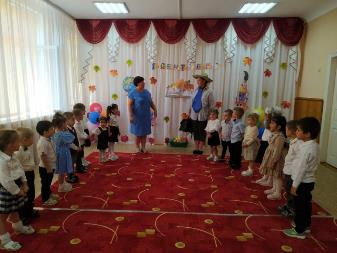 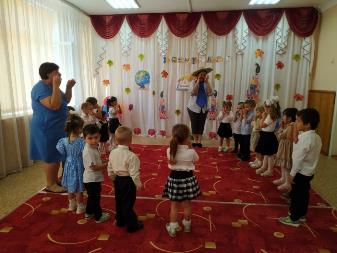 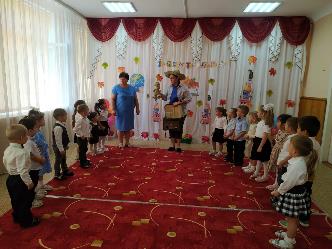 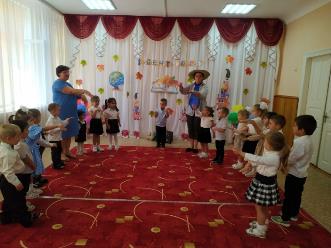 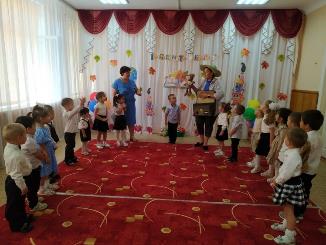 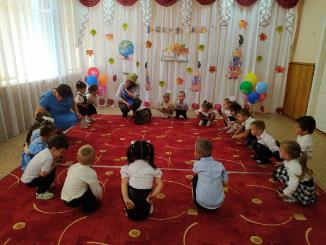 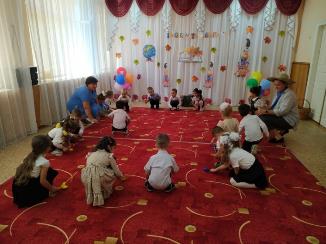 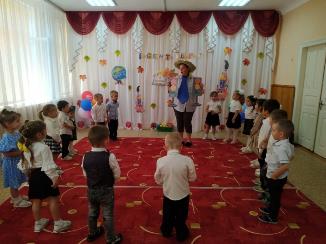 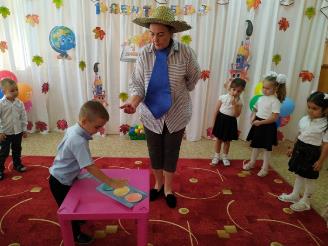 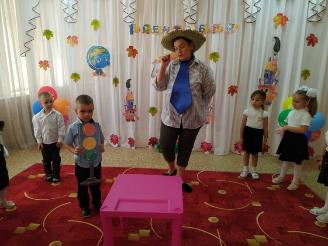 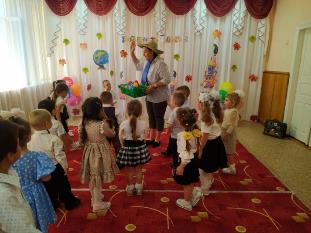 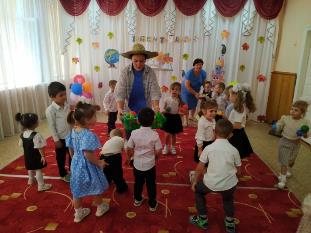 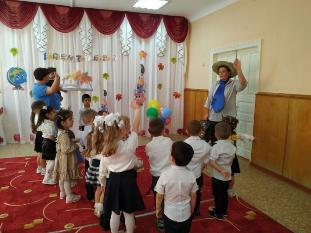 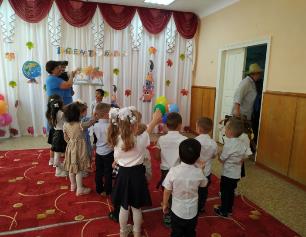 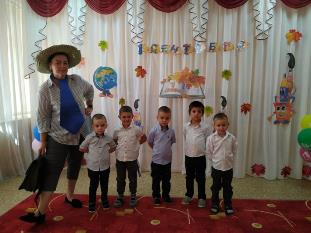 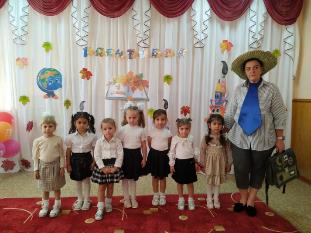 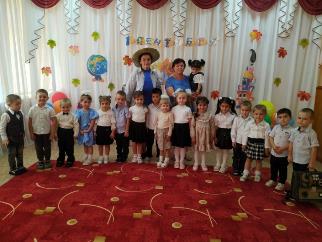 